云南农业大学法学硕士学位论文写作规范（试行）一、内容要求硕士学位论文一般应用汉语撰写，字数不少于2万字。论文内容应层次分明，数据可靠，文字简练，推理严谨，立论正确。硕士学位论文一般应包括以下部分，并按其顺序装订：1.封面；2.声明；3.中文摘要；4.英文摘要；5.目录；6.符号及缩写语说明；7.正文；8.参考文献；9.附录；10.致谢。学位论文每部分从新的一页开始，各部分要求如下：（一）封面封面包括论文中英文题目、作者姓名、指导教师姓名、申请学位类别、学科专业等内容，学位论文封面颜色为绿色，格式按附件1排版。（二）声明声明位于学位论文封面后第一页。包括“学位论文独创性声明”和“学位论文使用授权声明”两部分，格式按附件1排版。（三）中文摘要中文摘要一般不少于500字，论文摘要主要包括：研究目的意义、研究材料方法、主要研究内容、结论等。学位论文摘要应突出论文的新见解或论文内容中的创造性成果，文字应简洁明了，选择3-5个关键词。（四）英文摘要英文摘要及关键词应与中文摘要及关键词基本相对应，符合英语语法，表达准确、语句通顺。中文“摘要”的英文译名统一为“Abstract”、关键词为“Key  Words”。（五）目录目录由标题名称和页码组成，内容包含中英文摘要、符号及缩略语说明、正文的一至三级标题、附录、参考文献、致谢。“中英文摘要、符号及缩略语说明”页码用古罗马数字编排，其以后内容页码用阿拉伯数字编排。学位论文正文标题编号形式一般为第一章、一、（一）；上述目录格式见附件2。（六）符号说明论文中所用符号及缩略语所表示的意义及单位。未用或所用符号不多的论文可省略此部分。（七）论文正文正文一般包括引言、论文主体及结论三部分。引言也称绪论，前言。内容一般应包括：本研究课题的意义、应用价值及前景、要解决的问题、国内外的前沿研究动态、文献综述、本论文的研究内容和预期结果等。论文主体是正文的核心部分，占主要篇幅。必须实事求是、层次分明、逻辑严谨、内容充实。包括对相关基础知识的阐述、对主题的论证及系统分析、比较研究、方案设计、案例论证或实证分析、具有创新性、建设性或实际应用价值的相关建议或对策等。由于研究工作涉及的选题、研究方法等有很大的差异，对正文内容不作统一的规定。结论是对整个论文主要成果的总结，应明确、精炼、完整、准确。其中应明确指出本研究的创新点，对论文的学术价值和应用价值等加以预测和评价，说明研究中尚难解决的问题并提出今后进一步进行研究的设想或建议。（八）参考文献参考文献中列出的一般仅限于作者直接阅读过的、最主要的、发表在正式出版物上的文献。包括作者、题目、来源（出版期刊名称、年份、卷数、期数和页数。书籍需注明出版单位和年份），外文文章应列出原名。每一参考文献条目的最后均以“.”结束；文献的作者不超过3位时全部列出，超过3位时只列前3位，后面加“等”字。中外文献不必分开，按在论文中的先后顺序列出，并在文中相应位置做出标注（上标）。（九）附录凡不宜放入论文正文而与论文有关的资料可放入附录中。如冗长的公式推导过程、辅助性的数据图表、计算机程序、实验数据、设计图纸、有关说明等。（十）致谢对给予各类资助、指导和协助完成研究工作的单位及个人表示感谢。措辞应实事求是，字数一般在500字之内。二、撰写规范（一）封面上的内容一律由计算机打印，论文题目一般在25个汉字以内，学位论文封面颜色为绿色（见附件1）。（二）“目录”两字用三号黑体居中；一级标题用四号宋体，二级、三级标题用小四号宋体，为1.5倍行距。（三）学位论文中文摘要不少于为500字，“摘要”二字（三号黑体）居中，摘要的内容用小四号宋体、字间距为标准，行间距为1.5倍行距。摘要内容后下空一行打印“关键词”三字（四号黑体），其后为关键词（小四号宋体）。关键词数量为3-5个，每一关键词之间用分号分开，最后一个关键词后不打标点符号。（四）英文摘要应含论文的英文题目、研究生、指导教师姓名，一般采用Times New Roman字体。第一行英文题目（三号字加粗居中），第二行研究生姓名（四号字居中），第三行指导教师姓名、格式为Directed  by ┅（四号字居中），空两行“Abstrac”（三号字加粗）居中。下空一行撰写摘要正文（小四号字、1.5倍行距），摘要内容完后下空一行打印Key  Words（四号字加粗），其后的关键词小写（小四号），每一关键词之间用分号分开，最后一个关键词后不打标点符号。（五）每章标题以小三号黑体、章以下标题依次用四号黑体及小四号黑体，左起空两格。（六）正文中文部分除图表外一律采用小四号宋体、字间距为标准，行间距为1.5倍行距。英文、罗马字符采用Times New Roman字体，但规定应采用斜体的则采用斜体。（七）文中表格均采用标准表格形式（如三线表）。文中所列图形应有所选择，纸质照片不得直接粘贴，须经扫描后以图片形式插入。（八）图、表格按章顺序编号，如表5-4为第五章第四表。图、表应有中英文标题，图表内容一般为5号或小5号宋体，表头及图的文字说明用五号黑体，居中排。公式书写应在文中另起一行。公式后注明序号，该序号按章顺序编排。（九）参考文献用阿拉伯数字连续编号，序号用括号（“[ ]”）括起来，为五号宋体、20磅行距,“参考文献”四字用小三号黑体居中排列；（十）“附录”、“致谢”用小三号黑体居中排列，其文字内容为小四号宋体、表格为5号字，行间距为1.5倍。三、打印及装订要求学位论文用计算机打印，用A4纸双面打印、装订位置左。页面设置为上边距3cm、下边距2.5cm、左边距3cm、右边距2.5cm；页眉内容为学位论文题目、5号宋体居中；页脚内容为页码，正文前页码格式为罗马数字居中、正文页码格式为阿拉伯数字居中。    四、电子文档要求学位论文答辩通过后，学位申请人应向校图书馆提交电子版学位论文，所提交的电子版学位论文应与纸质本内容、格式一致。附件 1．封面、声明格式；2．目录格式；3．参考文献格式。附件1：封面、声明格式分类号：                            密级：      UDC ：                             编号：      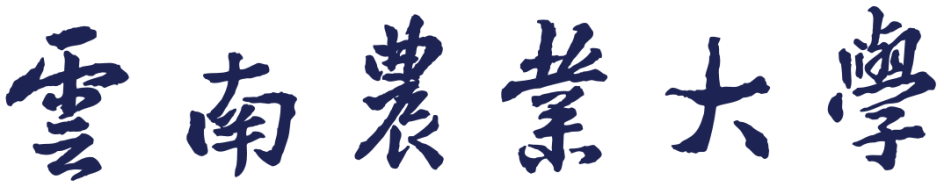 硕士学位论文论文中文题目论文英文题目硕士研究生：指  导  教  师：（姓名+职称，不超过二名）申请学位类别：×学硕士专　　　　　业：培　养　学　院： ××××学院二O××年×月独创性声明本人声明所呈交的学位论文是本人在导师指导下进行的研究工作及取得的研究成果。尽我所知，除了文中特别加以标注和致谢的地方外，论文中不包含其他人已经发表或撰写过的研究成果，也不包含为获得云南农业大学或其它教育机构的学位或证书而使用过的材料。与我一同工作的同志对本研究所做的任何贡献均已在论文中作了明确的说明并表示了谢意。研究生签名：                      时间：   年     月      日关于学位论文使用授权的声明本人完全了解云南农业大学有关保存、使用学位论文的管理办法及规定，即：云南农业大学有权保留送交论文的复印件和磁盘，允许论文被查阅和借阅，可以采用影印、缩印或扫描等复制手段保存、汇编学位论文。同意云南农业大学可以用不同方式在不同媒体上发表、传播学位论文的全部或部分内容。(保密的学位论文在解密后应遵守此协议)研究生签名：                	时间：      年     月     日导师签名：                   	时间：      年     月     日附件2：法学硕士学位论文目录格式参考目 录中文摘要……………………………………………………………ⅰ  英文摘要……………………………………………………………ⅱ  符号及缩写语说明…………………………………………………ⅲ            第一章 引言…………………………………………………………1 一………………….………………………………………………  （一）……………………………………………………………………第二章 理论运用、分析……………………………………………一………………….………………………………………………  （一）……………………………………………………………………第三章 现状与问题…………………………………………………一………………….………………………………………………  （一）……………………………………………………………………第四章实证分析……………………………………………第五章 结论与展望…………………………………………………参考文献………………………………………………………………附录……………………………………………………………………致谢……………………………………………………………………附件3：参考文献格式参考文献中列出的一般仅限于作者直接阅读过的、最主要的、发表在正式出版物上的文献。每一参考文献条目的最后均以“.”结束；文献的作者不超过3位时全部列出、超过3位时只列前3位，后面加“等”字；中外文献不必分开，按在论文中的先后顺序列出，并在文中相应位置做出标注（上标）。中文参考文献类型及其标识一、专著、论文集、学位论文、报告[序号] 作者.文献题名[文献类型标识].出版地，出版者,出版年,起止页码。 例如：   [1] 张培刚.发展经济学教程[M].北京：经济科学出版社，2001:185-187.   [2] 辛希孟.信息技术与信息服务国际研讨会论文集:A集[C].北京:中国社会科学出版社,1994.   [3] 李永忠. 光纤中的超短脉冲光参量效应研究[D].上海:复旦大学,2007:26-29.   [4] 冯西桥.核反应堆压力管道与压力容器的LBB分析[R].北京:清华大学核能技术设计研究院,1997:58-61.二、期刊文章[序号] 作者.文献题名[J].期刊名,出版日期(版次)，起止页码. 例如：   [5] 何庆明.云南泸沽湖旅游开发与生态经济问题研究[J].生态经济，2001，（3）：49-51.三、报纸文章[序号] 作者.文献题名[N].报纸名,出版日期(版次). 例如：   [6] 谢希德.创造学习的新思路[N].人民日报,(10).四、国际、国家标准[序号] 标准编号,标准名称[S]。例如：   [7] GB/T 16159-1996，汉语拼音正词法基本规则[S].五、专利[序号] 专利所有者.专利题名[P].专利国别:专利号,获批日期。例如：[8] 姜锡洲.一种温热外敷药制备方案[P].中国专利:881056073,六.电子文献［序号］作者.电子文献题名.［电子文献及载体类型］电子文献的出版或可获得地址，发表或更新日期/引用日期。例如：　[9]王明亮.关于中国学术期刊标准化数据库系统工程的进展[EB/01]. http:// www. cajcd .cn/pub/wml.txt/980810-2.html, /.参考文献类 型专著论文集报纸文章期刊 文章学位论文报告标准专利文献类型标识MCNJDRSP